SOFTWARE PROJECT 
POSTMORTEM BERICHT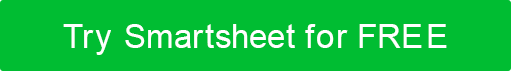 PROJEKTZUSAMMENFASSUNGÜbersicht der ProjektchartaKriterien zur ErfolgsbewertungPROJEKT-HIGHLIGHTSWas ist gut gelaufen?Was waren die wichtigsten Errungenschaften?PROJEKTHERAUSFORDERUNGENWas hätte besser sein können?Was waren die wichtigsten Problembereiche?Welche technischen Herausforderungen standen im Weg?Zusätzliche KommentarePROJEKTEVALUATIONPROJEKTEVALUATIONPROJEKTEVALUATIONGELERNTE LEKTIONENAUSGEFÜHRT?KOMMENTAREDie ursprünglichen Projektziele wurden erreicht.Das Projekt erreichte die ursprünglich geplanten Meilensteine.Die ursprünglichen Kostenprognosen waren korrekt.Die Qualität der Ergebnisse entsprach den Erwartungen.Der Projektplan wurde in allen Phasen klar kommuniziert.Projekt-Baselines (d. h. Zeit, Umfang, Kosten) wurden sorgfältig verwaltet.Das Risiko wurde angemessen kontrolliert.Probleme wurden zeitnah gelöst.Die Änderungssteuerung war konstruktiv.Die Mitglieder des Projektteams arbeiteten effektiv zusammen.Zusätzliche KommentareZusätzliche KommentareZusätzliche KommentareLEHRENWichtige TakeawaysLaufende WartungOffene AufgabenAktionspunkte und BesitzerVERZICHTSERKLÄRUNGAlle Artikel, Vorlagen oder Informationen, die von Smartsheet auf der Website bereitgestellt werden, dienen nur als Referenz. Obwohl wir uns bemühen, die Informationen auf dem neuesten Stand und korrekt zu halten, geben wir keine Zusicherungen oder Gewährleistungen jeglicher Art, weder ausdrücklich noch stillschweigend, über die Vollständigkeit, Genauigkeit, Zuverlässigkeit, Eignung oder Verfügbarkeit in Bezug auf die Website oder die auf der Website enthaltenen Informationen, Artikel, Vorlagen oder zugehörigen Grafiken. Jegliches Vertrauen, das Sie auf solche Informationen setzen, erfolgt daher ausschließlich auf Ihr eigenes Risiko.